Publicado en Granada el 28/10/2022 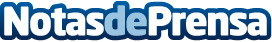 Superdespedidas acaba con las despedidas de soltero tradicionalesContratar a un boy o stripper para las despedidas de soltero es una moda ya pasada. Existen muchas más actividades entre las que elegirDatos de contacto:Superdespedidas Granada655880325Nota de prensa publicada en: https://www.notasdeprensa.es/superdespedidas-acaba-con-las-despedidas-de Categorias: Nacional Viaje Entretenimiento Celebraciones http://www.notasdeprensa.es